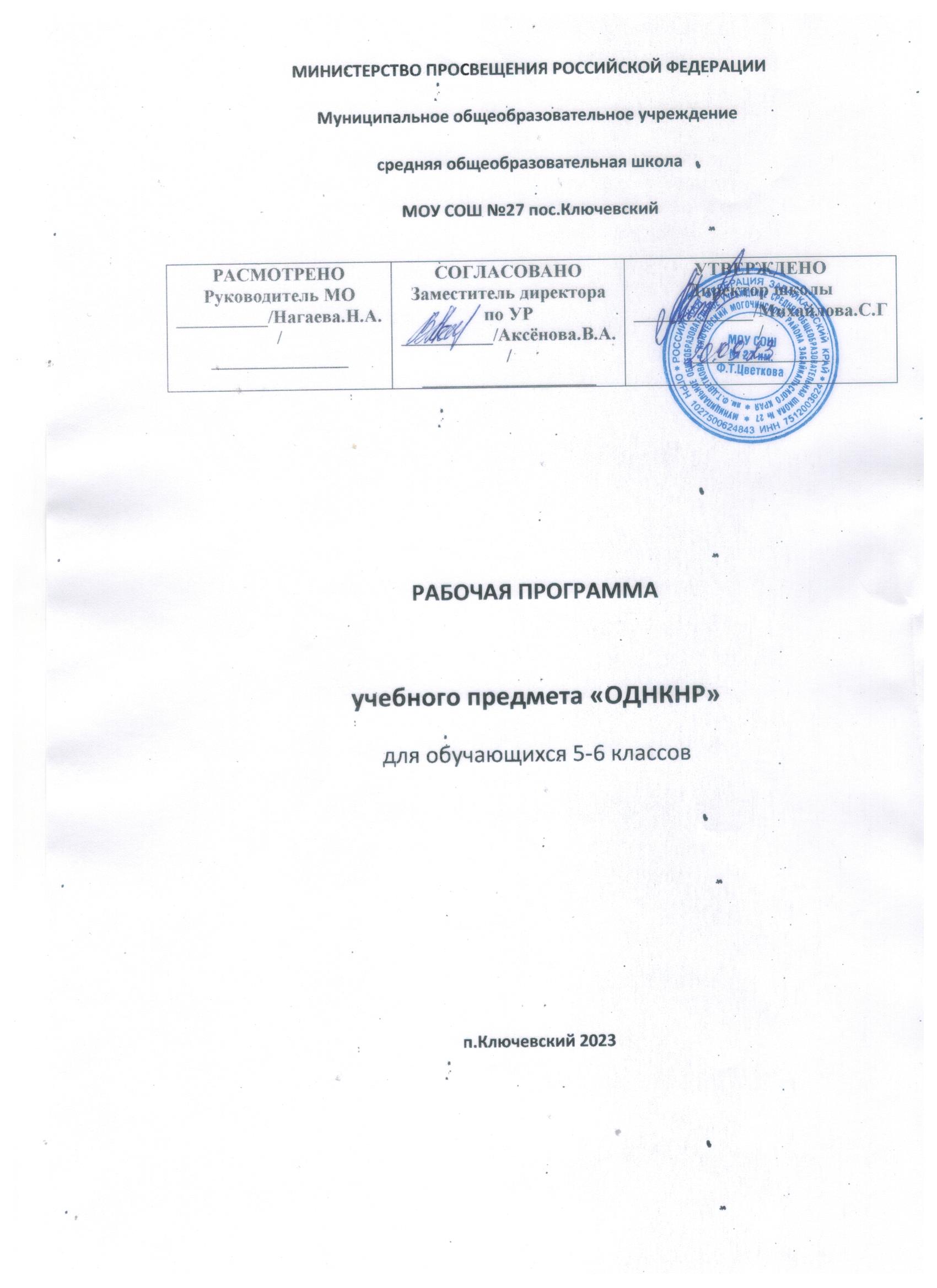 ПОЯСНИТЕЛЬНАЯ ЗАПИСКА.___________________________________________________________________________________ЦЕЛИ И ЗАДАЧИ ИЗУЧЕНИЯ УЧЕБНОГО КУРСА «ОСНОВЫ ДУХОВНО-НРАВСТВЕННОЙ КУЛЬТУРЫ НАРОДОВ РОССИИ»Целями изучения учебного курса являются:—  формирование общероссийской гражданской идентичности обучающихся через изучение культуры (единого культурного пространства) России в контексте процессов 
этноконфессионального согласия и взаимодействия, взаимопроникновения и мирного сосуществования народов, религий, национальных культур;—  создание условий для становления у обучающихся мировоззрения на основе традиционных российских духовно-нравственных ценностей, ведущих к осознанию своей принадлежности к многонациональному народу Российской Федерации;—  формирование и сохранение уважения к ценностям и убеждениям представителей разныхнациональностей и вероисповеданий, а также способности к диалогу с представителями других культур и мировоззрений;—  идентификация собственной личности как полноправного субъекта культурного, исторического и цивилизационного развития страны.Цели курса определяют следующие задачи:—  овладение предметными компетенциями, имеющими преимущественное значение для формирования гражданской идентичности обучающегося;—  приобретение и усвоение знаний о нормах общественной морали и нравственности как основополагающих элементах духовной культуры современного общества;—  развитие представлений о значении духовно-нравственных ценностей и нравственных норм для достойной жизни личности, семьи, общества, ответственного отношения к будущему отцовству и материнству;—  становление компетенций межкультурного взаимодействия как способности и готовности вести межличностный, межкультурный, межконфессиональный диалог при осознании и сохранении собственной культурной идентичности;—  формирование основ научного мышления обучающихся через систематизацию знаний и представлений, полученных на уроках литературы, истории, изобразительного искусства, музыки;—  обучение рефлексии собственного поведения и оценке поведения окружающих через развитие навыков обоснованных нравственных суждений, оценок и выводов;—  воспитание уважительного и бережного отношения к историческому, религиозному и культурному наследию народов России;—  содействие осознанному формированию мировоззренческих ориентиров, основанных на приоритете традиционных российских духовно-нравственных ценностей;—  формирование патриотизма как формы гражданского самосознания через понимание роли личности в истории и культуре, осознание важности социального взаимодействия, гражданской идентичности для процветания общества в целом.	Изучение курса «Основы духовно-нравственной культуры народов России» вносит значительный вклад в достижение главных целей основного общего образования, способствуя:—  расширению и систематизации знаний и представлений школьников о культуре и духовных традициях народов России, о нравственных ценностях, полученных при изучении основ религиозной культуры и светской этики, окружающего мира, литературного чтения и других предметов начальной школы;—  углублению представлений о светской этике, религиозной культуре народов России, их роли в развитии современного общества;—  формированию основ морали и нравственности, воплощённых в семейных, этнокультурных и религиозных ценностях, ориентированных на соизмерение своих поступков с нравственными идеалами, на осознание своих обязанностей перед обществом и государством;—  воспитанию патриотизма; уважения к истории, языку, культурным и религиозным традициям своего народа и других народов России, толерантному отношению к людям другой культуры, умению принимать и ценить ценности других культур, находить в них общее и особенное, черты, способствующие взаимному обогащению культур;—  пробуждению интереса к культуре других народов, проявлению уважения, способности к сотрудничеству, взаимодействию на основе поиска общих культурных стратегий и идеалов;—  осознанию приоритетной значимости духовно-нравственных ценностей, проявляющейся в преобладании этических, интеллектуальных, альтруистических мотивов над потребительскими и эгоистическими;—  раскрытию природы духовно-нравственных ценностей российского общества, объединяющих светскость и духовность;—  формирование ответственного отношения к учению и труду, готовности и способности обучающихся к саморазвитию и самообразованию на основе мотивации к обучению и познанию, осознанному выбору ценностных ориентаций, способствующих развитию общества в целом;—  получению научных представлений о культуре и её функциях, особенностях взаимодействия с социальными институтами, а, следовательно, способности их применять в анализе и изучении социально-культурных явлений в истории и культуре России и современном обществе, давать нравственные оценки поступков и событий на основе осознания главенствующей роли духовно-нравственных ценностей в социальных и культурно-исторических процессах;—  развитию информационной культуры школьников, компетенций в отборе, использовании и структурировании информации, а также возможностей для активной самостоятельной познавательной деятельности.МЕСТО УЧЕБНОГО КУРСА «ОСНОВЫ ДУХОВНО-НРАВСТВЕННОЙ КУЛЬТУРЫ НАРОДОВ РОССИИ» В УЧЕБНОМ ПЛАНЕ	Учебный курс "Основы духовно-нравственной культуры народов России" изучается в 5-6 классе. Всего часов по учебному плану: 34. Общая недельная нагрузка обучения составляет 1час в неделю: 34 часа в 5 классе, 34 часа в 6 классеСОДЕРЖАНИЕ УЧЕБНОГО ПРЕДМЕТА  «ОСНОВЫ ДУХОВНО-НРАВСТВЕННОЙ КУЛЬТУРЫ НАРОДОВ РОССИИ»._____________________________________________________________________________5 КЛАСС (34 ч)Тематический блок 1. «Россия — наш общий дом» Тема 1. Зачем изучать курс «Основы духовно-нравственной культуры народов России»? Формирование и закрепление гражданского единства. Родина и Отечество. Традиционные ценности и ролевые модели. Традиционная семья. Всеобщий характер морали и нравственности. Русский язык и единое культурное пространство. Риски и угрозы духовно-нравственной культуре народов России. Тема 2. Наш дом  — Россия. Россия  — многонациональная страна. Многонациональный народ Российской Федерации. Россия как общий дом. Дружба народов. Тема 3. Язык и история. Что такое язык? Как в языке народа отражается его история? Язык как инструмент культуры. Важность коммуникации между людьми. Языки народов мира, их взаимосвязь. Тема 4. Русский язык — язык общения и язык возможностей. Русский язык  — основа российской культуры. Как складывался русский язык: вклад народов России в его развитие. Русский язык как культурообразующий проект и язык межнационального общения. Важность общего языка для всех народов России. Возможности, которые даёт русский язык. Тема 5. Истоки родной культуры. Что такое культура. Культура и природа. Роль культуры в жизни общества. Многообразие культур и его причины. Единство культурного пространства России. Тема 6. Материальная культура. Материальная культура: архитектура, одежда, пища, транспорт, техника. Связь между материальной культурой и духовно-нравственными ценностями общества. Тема 7. Духовная культура. Духовно-нравственная культура. Искусство, наука, духовность. Мораль, нравственность, ценности. Художественное осмысление мира. Символ и знак. Духовная культура как реализация ценностей. Тема 8. Культура и религия. Религия и культура. Что такое религия, её роль в жизни общества и человека. Государствообразующие религии России. Единство ценностей в религиях России.Тема 9. Культура и образование. Зачем нужно учиться? Культура как способ получения нужных знаний. Образование как ключ к социализации и духовно-нравственному развитию человека. Тема 10. Многообразие культур России (практическое занятие). Единство культур народов России. Что значит быть культурным человеком? Знание о культуре народов России.Тематический блок 2. «Семья и духовно-нравственные ценности»Тема 11. Семья  — хранитель духовных ценностей. Семья  — базовый элемент общества. Семейные ценности, традиции и культура. Помощь сиротам как духовно-нравственный долг человека. Тема 12. Родина начинается с семьи. История семьи как часть истории народа, государства, человечества. Как связаны Родина и семья? Что такое Родина и Отечество? Тема 13. Традиции семейного воспитания в России. Семейные традиции народов России. Межнациональные семьи. Семейное воспитание как трансляция ценностей. Тема 14. Образ семьи в культуре народов России. Произведения устного поэтического творчества (сказки, поговорки и т. д.) о семье и семейных обязанностях. Семья в  литературе и произведениях разных видов искусства. Тема 15. Труд в истории семьи. Социальные роли в истории семьи. Роль домашнего труда. Роль нравственных норм в благополучии семьи. Тема 16. Семья в современном мире (практическое занятие). Рассказ о своей семье (с использованием фотографий, книг, писем и др.). Семейное древо. Семейные традиции. Тематический блок 3. «Духовно-нравственное богатство личности»Тема 17. Личность  — общество  — культура. Что делает человека человеком? Почему человек не может жить вне общества. Связь между обществом и культурой как реализация духовно-нравственных ценностей. 12 Примерная рабочая программа Тема 18. Духовный мир человека. Человек — творец культуры. Культура как духовный мир человека. Мораль. Нравственность. Патриотизм. Реализация ценностей в культуре. Творчество: что это такое? Границы творчества. Традиции и новации в культуре. Границы культур. Созидательный труд. Важность труда как творческой деятельности, как реализации. Тема 19. Личность и духовно-нравственные ценности. Мораль и нравственность в жизни человека. Взаимопомощь, сострадание, милосердие, любовь, дружба, коллективизм, патриотизм, любовь к близким. Тематический блок 4. «Культурное единство России»  Тема 20. Историческая память как духовно-нравственная ценность. Что такое история и почему она важна? История семьи  — часть истории народа, государства, человечества. Важность исторической памяти, недопустимость её фальсификации. Преемственность поколений. Тема 21. Литература как язык культуры. Литература как художественное осмысление действительности. От сказки к роману. Зачем нужны литературные произведения? Внутренний мир человека и его духовность. Тема 22. Взаимовлияние культур. Взаимодействие культур. Межпоколенная и межкультурная трансляция. Обмен ценностными установками и идеями. Примеры межкультурной коммуникации как способ формирования общих духовно-нравственных ценностей. Тема 23. Духовно-нравственные ценности российского народа. Жизнь, достоинство, права и свободы человека, патриотизм, гражданственность, служение Отечеству и ответственность за его судьбу, высокие нравственные идеалы, крепкая семья, созидательный труд, приоритет духовного над материальным, гуманизм, милосердие, справедливость, коллективизм, взаимопомощь, историческая память и преемственность поколений, единство народов России. Тема 24. Регионы России: культурное многообразие. Исторические и социальные причины культурного разнообразия. Каждый регион уникален. Малая Родина  — часть общего Отечества.Тема 25. Праздники в культуре народов России. Что такое праздник? Почему праздники важны. Праздничные традиции в России. Народные праздники как память культуры, как воплощение духовно-нравственных идеалов. Тема 26. Памятники архитектуры в культуре народов России. Памятники как часть культуры: исторические, художественные, архитектурные. Культура как память. Музеи. Храмы. Дворцы. Исторические здания как свидетели истории. Архитектура и духовно-нравственные ценности народов России. Тема 27. Музыкальная культура народов России. Музыка. Музыкальные произведения. Музыка как форма выражения эмоциональных связей между людьми. Народные инструменты. История народа в его музыке и инструментах. Тема 28. Изобразительное искусство народов России. Художественная реальность. Скульптура: от религиозных сюжетов к современному искусству. Храмовые росписи и фольклорные орнаменты. Живопись, графика. Выдающиеся художники разных народов России. Тема 29. Фольклор и литература народов России. Пословицы и поговорки. Эпос и сказка. Фольклор как отражение истории народа и его ценностей, морали и нравственности. Национальная литература. Богатство культуры народа в  его литературе. Тема 30. Бытовые традиции народов России: пища, одежда, дом (практическое занятие). Рассказ о бытовых традициях своей семьи, народа, региона. Доклад с использованием разнообразного зрительного ряда и других источников. Тема 31. Культурная карта России (практическое занятие). География культур России. Россия как культурная карта. Описание регионов в соответствии с их особенностями. Тема 32. Единство страны — залог будущего России. Россия — единая страна. Русский мир. Общая история, сходство культурных традиций, единые духовно-нравственные ценности народов 6 КЛАСС (17 ч)Тематический блок 1. «Культура как социальность» Тема 1. Мир культуры: его структура. Культура как форма социального взаимодействия. Связь между миром материальной культуры и социальной структурой общества. Расстояние и образ жизни людей. Научно-технический прогресс как один из источников формирования социального облика общества. Тема 2. Прогресс: технический и социальный. Производительность труда. Разделение труда. Обслуживающий и производящий труд. Домашний труд и его механизация. Что такое технологии и как они влияют на культуру и ценности общества?Тема3. Права и обязанности человека. Права и обязанности человека в культурной традиции народов России. Права и свободы человека и гражданина, обозначенные в Конституции Российской Федерации. Тема 4. Общество и религия: духовно-нравственное взаимодействие. Мир религий в истории. Религии народов России сегодня. Государствообразующие и традиционные религии как источник духовно-нравственных ценностей. Тема5. Современный мир: самое важное (практическое занятие). Современное общество: его портрет. Проект: описание самых важных черт современного общества с точки зрения материальной и духовной культуры народов России. Тематический блок 2. «Человек и его отражение в культуре» Тема 6. Каким должен быть человек? Духовно-нравственный облик и идеал человека. Мораль, нравственность, этика, этикет в культурах народов России. Право и равенство в правах. Свобода как ценность. Долг как её ограничение. Общество как регулятор свободы. Свойства и качества человека, его образ в культуре народов России, единство человеческих качеств. Единство духовной жизни. Тема 7. Религия как источник нравственности. Религия как источник нравственности и гуманистического мышления. Нравственный идеал человека в традиционных религиях. Современное общество и религиозный идеал человека. Тема 8. Наука как источник знания о человеке и человеческом. Гуманитарное знание и его особенности. Культура как самопознание. Этика. Эстетика. Право в контексте духовно-нравственных ценностей. Тема 9. Этика и нравственность как категории духовной культуры. Что такое этика. Добро и его проявления в реальной жизни. Что значит быть нравственным. Почему нравственность важна? Тема 10. Самопознание (практическое занятие). Автобиография и автопортрет: кто я и что я люблю. Как устроена моя жизнь. Выполнение проекта. Тематический блок 3. «Человек как член общества»Тема11. Труд делает человека человеком. Что такое труд. Важность труда и его экономическая стоимость. Безделье, лень, тунеядство. Трудолюбие, подвиг труда, ответственность. Общественная оценка труда. Тема 12. Подвиг: как узнать героя? Что такое подвиг. Героизм как самопожертвование. Героизм на войне. Подвиг в мирное время. Милосердие, взаимопомощь. Тема 13. Выдающиеся учёные России. Наука как источник социального и духовного прогресса общества. Учёные России. Почему важно помнить историю науки. Вклад науки в благополучие страны. Важность морали и нравственности в науке, в деятельности учёных. Тема 14. Моя профессия (практическое занятие). Труд как самореализация, как вклад в общество. Рассказ о  своей будущей профессии. Тематический блок 4. «Родина и патриотизм»Тема 15. Гражданин. Родина и гражданство, их взаимосвязь. Что делает человека гражданином. Нравственные качества гражданина. Тема 16. Государство. Россия  — наша Родина. Государство как объединяющее начало. Социальная сторона права и государства. Что такое закон. Что такое Родина? Что такое государство? Необходимость быть гражданином. Российская гражданская идентичность. Тема17. Человек: какой он? (практическое занятие). Человек. Его образы в культуре. Духовность и нравственность как важнейшие качества человека. 2. Планируемые результаты освоения учебного предметаЛичностные результатыПланируемые результаты освоения курса представляют собой систему ведущих целевых установок и ожидаемых результатов освоения всех компонентов, составляющих содержательную основу образовательной программы.	Личностные результаты освоения курса достигаются в единстве учебной и воспитательной деятельности.Личностные результаты освоения курса включают осознание российской гражданской идентичности; готовность обучающихся к саморазвитию, самостоятельности и личностному самоопределению; ценность самостоятельности и инициативы; наличие мотивации к 
целенаправленной социально значимой деятельности; сформированность внутренней позиции личности как особого ценностного отношения к себе, окружающим людям и жизни в целом.	1. Патриотическое воспитание 
	Самоопределение (личностное, профессиональное, жизненное): сформированность российской гражданской идентичности: патриотизма, уважения к Отечеству, прошлому и настоящему многонационального народа России через представления об исторической роли культур народов России, традиционных религий, духовно-нравственных ценностей в становлении российской государственности.	2. Гражданское воспитание 
	Осознанность своей гражданской идентичности через знание истории, языка, культуры своего народа, своего края, основ культурного наследия народов России и человечества и знание основных норм морали, нравственных и духовных идеалов, хранимых в культурных традициях народов России, готовность на их основе к сознательному самоограничению в поступках, поведении, расточительном потребительстве; сформированность понимания и принятия гуманистических, демократических и традиционных ценностей многонационального российского общества с помощью воспитания способности к духовному развитию, нравственному самосовершенствованию; воспитание 
веротерпимости, уважительного отношения к религиозным чувствам, взглядам людей или их отсутствию.	3. Ценности познавательной деятельности 
	Сформированность целостного мировоззрения, соответствующего современному уровню развития науки и общественной практики, учитывающего социальное, культурное, языковое, духовное многообразие современного мира.Смыслообразование: сформированность ответственного отношения к учению, готовности и способности обучающихся к саморазвитию и самообразованию на основе мотивации к обучению и познанию через развитие способностей к духовному развитию, нравственному 
самосовершенствованию; воспитание веротерпимости, уважительного отношения к религиозным чувствам, взглядам людей или их отсутствию.	4. Духовно-нравственное воспитание 
	Сформированность осознанного, уважительного и доброжелательного отношения к другому человеку, его мнению, мировоззрению, культуре, языку, вере, гражданской позиции, к истории, культуре, религии, традициям, языкам, ценностям народов родного края, России и народов мира; освоение социальных норм, правил поведения, ролей и форм социальной жизни в группах и сообществах, включая взрослые и социальные сообщества; 
	сформированность нравственной рефлексии и компетентности в решении моральных проблем на основе личностного выбора, нравственных чувств и нравственного поведения, осознанного иответственного отношения к собственным поступкам; 
	осознание значения семьи в жизни человека и общества; принятие ценности семейной жизни; уважительное и заботливое отношение к членам своей семьи через знание основных норм морали, нравственных, духовных идеалов, хранимых в культурных традициях народов России; готовность на их основе к сознательному самоограничению в поступках, поведении, расточительном потреблении.Метапредметные результатыМетапредметные результаты освоения курса включают освоение обучающимися межпредметных понятий (используются в нескольких предметных областях) и универсальные учебные действия (познавательные, коммуникативные, регулятивные); способность их использовать в учебной, познавательной и социальной практике; готовность к самостоятельному планированию и 
осуществлению учебной деятельности и организации учебного сотрудничества с педагогом и сверстниками, к участию в построении индивидуальной образовательной траектории; овладение навыками работы с информацией: восприятие и создание информационных текстов в различных форматах, в том числе цифровых, с учётом назначения информации и её аудитории.1. Познавательные универсальные учебные действия Познавательные универсальные учебные действия включают:—  умение определять понятия, создавать обобщения, устанавливать аналогии, 
классифицировать, самостоятельно выбирать основания и критерии для классификации, устанавливать причинно-следственные связи, строить логическое рассуждение, умозаключение (индуктивное, дедуктивное, по аналогии) и делать выводы (логические УУД);—  умение создавать, применять и преобразовывать знаки и символы, модели и схемы для решения учебных и познавательных задач (знаково- символические / моделирование);—  смысловое чтение;—  развитие мотивации к овладению культурой активного использования словарей и других поисковых систем.2. Коммуникативные универсальные учебные действия Коммуникативные универсальные учебные действия включают:—  умение организовывать учебное сотрудничество и совместную деятельность с учителем и сверстниками; работать индивидуально и в группе: находить общее решение и разрешать конфликты на основе согласования позиций и учёта интересов; формулировать, аргументировать и отстаивать своё мнение (учебное сотрудничество);—  умение осознанно использовать речевые средства в соответствии с задачей коммуникации для выражения своих чувств, мыслей и потребностей для планирования и регуляции своей 
деятельности; владение устной и письменной речью, монологической контекстной речью (коммуникация);—  формирование и развитие компетентности в области использования информационно-коммуникационных технологий (ИКТ-компетентность).3. Регулятивные универсальные учебные действия Регулятивные универсальные учебные действия включают:—  умение самостоятельно определять цели обучения, ставить и формулировать для себя новые задачи в учёбе и познавательной деятельности, развивать мотивы и интересы своейпознавательной деятельности (целеполагание);—  умение самостоятельно планировать пути достижения целей, в том числе альтернативные, осознанно выбирать наиболее эффективные способы решения учебных и познавательных задач (планирование);—  умение соотносить свои действия с планируемыми результатами, осуществлять контроль своей деятельности в процессе достижения результата, определять способы действий в рамках предложенных условий и требований, корректировать свои действия в соответствии с изменяющейся ситуацией(контроль и коррекция);—  умение оценивать правильность выполнения учебной задачи, собственные возможности её решения (оценка);—  владение основами самоконтроля, самооценки, принятия решений и осуществления осознанного выбора в учебной и познавательной (познавательная рефлексия, саморегуляция) деятельности.Предметные результатыПредметные результаты освоения курса включают освоение научных знаний, умений и способов действий, специфических для соответствующей предметной области; предпосылки научного типа мышления; виды деятельности по получению нового знания, его интерпретации, преобразованию и применению в различных учебных ситуациях, в том числе при создании проектов.3. ТЕМАТИЧЕСКОЕ ПЛАНИРОВАНИЕ 5 классТЕМАТИЧЕСКОЕ ПЛАНИРОВАНИЕ 6  класс4. УЧЕБНО-МЕТОДИЧЕСКОЕ ОБЕСПЕЧЕНИЕ ОБРАЗОВАТЕЛЬНОГО ПРОЦЕССА ОБЯЗАТЕЛЬНЫЕ УЧЕБНЫЕ МАТЕРИАЛЫ ДЛЯ УЧЕНИКАВиноградова Н.Ф.  Основы духовно-нравственной культуры народов России: 5 класс: учебник для учащихся общеобразовательных учреждений / Н.Ф. Виноградова, В.И. Власенко, А.В. Поляков. – М.: Вентана-Граф, 2020.МЕТОДИЧЕСКИЕ МАТЕРИАЛЫ ДЛЯ УЧИТЕЛЯ1. Основы духовно-нравственной культуры народов России: 5 класс: методические рекомендации/Н.Ф. Виноградова. – М.: Вентана-Граф, 20192.	Тишкова В.А., Шапошникова Т.Д. «Книга для учителя». Москва, «Просвещение», 2010.3. Религии мира: история, культура, вероучение: учебное пособие / под общ. ред. А.О. Чубарьяна и Г.М. Бонгард-Левина. - М.: ОЛМА Медиагрупп, 2016. - 398 с.: ил.4.	Токарев С. А. Религии в истории народов мира / С. А. Токарев. - изд. 5-е, испр. и доп. - М. : Республика, 2005. - 542 с.: ил.- (Библиотека: религия, культура, наука).5.	Адамова А.Г. Духовность как ценностная основа личности // Совершенствование учебно-воспитательного процесса в образовательном учреждении: Сб.науч.тр.Ч.2. – М., 2017.6.	Метлик И.В. Религия и образование в светской школе. – М., 2014.ЦИФРОВЫЕ ОБРАЗОВАТЕЛЬНЫЕ РЕСУРСЫ И РЕСУРСЫ СЕТИ ИНТЕРНЕТhttp://scool-collection.edu.ru - Единая коллекция Цифровых образовательных ресурсов https://resh.edu.ru/special-course/ - Российская электронная школаhttps://uchi.ru/- Учи.ру —отечественная онлайн-платформаМАТЕРИАЛЬНО-ТЕХНИЧЕСКОЕ ОБЕСПЕЧЕНИЕ ОБРАЗОВАТЕЛЬНОГО ПРОЦЕССА УЧЕБНОЕ ОБОРУДОВАНИЕУчебникиМультимедийный проектор, интерактивная доска, персональный компьютерЭлектронные пособия ОБОРУДОВАНИЕ ДЛЯ ПРОВЕДЕНИЯ ПРАКТИЧЕСКИХ РАБОТРабочая тетрадь № п/п№ п/пНаименование разделов и тем программыНаименование разделов и тем программыКоличество часовКоличество часовКоличество часовДата изученияВид деятельностиВид деятельностиВиды, формы контроляЭлектронные (цифровые образовательные ресурсы)№ п/п№ п/пНаименование разделов и тем программыНаименование разделов и тем программыВсего Контрольные работыПрактические работыДата изученияВид деятельностиВид деятельностиВиды, формы контроляЭлектронные (цифровые образовательные ресурсы)Раздел 1. «Россия — наш общий дом»Раздел 1. «Россия — наш общий дом»Раздел 1. «Россия — наш общий дом»Раздел 1. «Россия — наш общий дом»Раздел 1. «Россия — наш общий дом»Раздел 1. «Россия — наш общий дом»Раздел 1. «Россия — наш общий дом»Раздел 1. «Россия — наш общий дом»Раздел 1. «Россия — наш общий дом»Раздел 1. «Россия — наш общий дом»Раздел 1. «Россия — наш общий дом»Раздел 1. «Россия — наш общий дом»1.11.1«Россия — наш общий дом».Тема 1. Зачем изучать курс «Основы духовно-нравственной культуры народов России»?Тема 2. Наш дом  — Россия. Тема 3. Язык и история. Что такое язык?Тема 4. Русский язык — язык общения и язык возможностей. Тема 5. Истоки родной культуры. Тема 7. Духовная культура. Тема 8. Культура и религия. Тема 9. Культура и образование. Тема 10. Многообразие культур России (практическое занятие). «Россия — наш общий дом».Тема 1. Зачем изучать курс «Основы духовно-нравственной культуры народов России»?Тема 2. Наш дом  — Россия. Тема 3. Язык и история. Что такое язык?Тема 4. Русский язык — язык общения и язык возможностей. Тема 5. Истоки родной культуры. Тема 7. Духовная культура. Тема 8. Культура и религия. Тема 9. Культура и образование. Тема 10. Многообразие культур России (практическое занятие). 1000.5-знать цель и предназначение курса «Основы духовно-нравственной культуры народов России», понимать важность изучения культуры и гражданствообразующих религий для формирования личности гражданина России; - иметь представление о содержании данного курса, в том числе о понятиях «мораль и нравственность», «семья», «традиционные ценности», об угрозах духовно-нравственному единству страны;- понимать взаимосвязь между языком и культурой, духовно-нравственным развитием личности и социальным поведением. -иметь представление об историческом пути формирования многонационального состава населения Российской Федерации, его мирном характере и причинах его формирования;- знать о современном состоянии культурного и религиозного разнообразия народов Российской Федерации, причинах культурных различий;- понимать необходимость межнационального и межрелигиозного сотрудничества и взаимодействия, важность сотрудничества и дружбы между народами и нациями, обосновывать их необходимость-знать цель и предназначение курса «Основы духовно-нравственной культуры народов России», понимать важность изучения культуры и гражданствообразующих религий для формирования личности гражданина России; - иметь представление о содержании данного курса, в том числе о понятиях «мораль и нравственность», «семья», «традиционные ценности», об угрозах духовно-нравственному единству страны;- понимать взаимосвязь между языком и культурой, духовно-нравственным развитием личности и социальным поведением. -иметь представление об историческом пути формирования многонационального состава населения Российской Федерации, его мирном характере и причинах его формирования;- знать о современном состоянии культурного и религиозного разнообразия народов Российской Федерации, причинах культурных различий;- понимать необходимость межнационального и межрелигиозного сотрудничества и взаимодействия, важность сотрудничества и дружбы между народами и нациями, обосновывать их необходимостьустный опрос,практическая работаhttp://scool-collection.edu.ruhttps://resh.edu.ru/subject/3/https://uchi.ru/Итого по разделу:Итого по разделу:Итого по разделу:Итого по разделу:10Раздел2. Семья и духовно-нравственные ценности»Раздел2. Семья и духовно-нравственные ценности»Раздел2. Семья и духовно-нравственные ценности»Раздел2. Семья и духовно-нравственные ценности»Раздел2. Семья и духовно-нравственные ценности»Раздел2. Семья и духовно-нравственные ценности»Раздел2. Семья и духовно-нравственные ценности»Раздел2. Семья и духовно-нравственные ценности»Раздел2. Семья и духовно-нравственные ценности»Раздел2. Семья и духовно-нравственные ценности»Раздел2. Семья и духовно-нравственные ценности»Раздел2. Семья и духовно-нравственные ценности»2.12.12.1«Семья и духовно-нравственные ценности»Тема 1. Семья  — хранитель духовных ценностей. Тема 2. Родина начинается с семьи. Тема 3. Традиции семейного воспитания в России. Тема 4. Образ семьи в культуре народов России. Тема 5. Труд в истории семьи. Тема 6. Семья в современном мире (практическое занятие). 600.5- знать и понимать смысл термина «семья»;- иметь представление о взаимосвязях между типом культуры и особенностями семейного быта и отношений в семье;- осознавать значение термина «поколение» и его взаимосвязь с культурными особенностями своего времени;- уметь составить рассказ о своей семье в соответствии с культурно-историческими условиями её существования;- понимать и обосновывать такие понятия, как «счастливая семья», «семейное счастье»;- осознавать и уметь доказывать важность семьи как хранителя традиций и её воспитательную роль;- понимать смысл терминов «сиротство», «социальное сиротство», обосновывать нравственную важность заботы о сиротах, знать о формах помощи сиротам со стороны государства.- знать и уметь объяснить понятие «Родина»;- осознавать взаимосвязь и различия между концептами «Отечество» и «Родина»; 6 понимать, что такое история семьи, каковы формы её выражения и сохранения; -обосновывать и доказывать взаимосвязь истории семьи и истории народа, государства, человечества. - иметь представление о семейных традициях и обосновывать их важность как ключевых элементах семейных отношений;- знать и понимать взаимосвязь семейных традиций и культуры собственного этноса;- уметь рассказывать о семейных традициях своего народа и народов России, собственной семьи; -осознавать роль семейных традиций в культуре общества, трансляции ценностей, духовно-нравственных идеалов. - знать и понимать смысл термина «семья»;- иметь представление о взаимосвязях между типом культуры и особенностями семейного быта и отношений в семье;- осознавать значение термина «поколение» и его взаимосвязь с культурными особенностями своего времени;- уметь составить рассказ о своей семье в соответствии с культурно-историческими условиями её существования;- понимать и обосновывать такие понятия, как «счастливая семья», «семейное счастье»;- осознавать и уметь доказывать важность семьи как хранителя традиций и её воспитательную роль;- понимать смысл терминов «сиротство», «социальное сиротство», обосновывать нравственную важность заботы о сиротах, знать о формах помощи сиротам со стороны государства.- знать и уметь объяснить понятие «Родина»;- осознавать взаимосвязь и различия между концептами «Отечество» и «Родина»; 6 понимать, что такое история семьи, каковы формы её выражения и сохранения; -обосновывать и доказывать взаимосвязь истории семьи и истории народа, государства, человечества. - иметь представление о семейных традициях и обосновывать их важность как ключевых элементах семейных отношений;- знать и понимать взаимосвязь семейных традиций и культуры собственного этноса;- уметь рассказывать о семейных традициях своего народа и народов России, собственной семьи; -осознавать роль семейных традиций в культуре общества, трансляции ценностей, духовно-нравственных идеалов. Устный опрос; тестирование, практическая работаhttp://scool-collection.edu.ruhttps://resh.edu.ru/subject/3/https://uchi.ru/Итого по разделу:Итого по разделу:Итого по разделу:Итого по разделу:6Раздел 3. «Духовно-нравственное богатство личности»Раздел 3. «Духовно-нравственное богатство личности»Раздел 3. «Духовно-нравственное богатство личности»Раздел 3. «Духовно-нравственное богатство личности»3.1«Духовно-нравственное богатство личности»Тема 1. Личность  — общество  — культура. Тема 2. Духовный мир человека. Тема 3. Личность и духовно-нравственные ценности. «Духовно-нравственное богатство личности»Тема 1. Личность  — общество  — культура. Тема 2. Духовный мир человека. Тема 3. Личность и духовно-нравственные ценности. «Духовно-нравственное богатство личности»Тема 1. Личность  — общество  — культура. Тема 2. Духовный мир человека. Тема 3. Личность и духовно-нравственные ценности. 300.5- знать и понимать значение термина «человек» в контексте духовно-нравственной культуры;- уметь обосновать взаимосвязь и взаимообусловленность человека и общества, человека и культуры;- понимать и объяснять различия между обоснованием термина «личность» в быту, в контексте культуры и творчества;- знать, что такое гуманизм, иметь представление о его источниках в культуре. - знать значение термина «творчество» в нескольких аспектах и понимать границы их применимости;- осознавать и доказывать важность морально- нравственных ограничений в творчестве;- обосновывать важность творчества как реализацию духовно-нравственных ценностей человека;- доказывать детерминированность творчества культурой своего этноса;- знать и уметь объяснить взаимосвязь труда и творчества.- знать и уметь объяснить значение и роль морали и нравственности в жизни человека;- обосновывать происхождение духовных ценностей, понимание идеалов добра и зла;- понимать и уметь показывать на примерах значение таких ценностей, как «взаимопомощь», «сострадание», «милосердие», «любовь», «дружба», «коллективизм», «патриотизм», «любовь к близким». Устный опрос; тестирование,практическая работа Устный опрос; тестирование,практическая работа http://scool-collection.edu.ruhttps://resh.edu.ru/subject/3/https://uchi.ru/Итого по разделу: Итого по разделу: Итого по разделу: Итого по разделу: 3Раздел 4. «Культурное единство России»  Раздел 4. «Культурное единство России»  Раздел 4. «Культурное единство России»  Раздел 4. «Культурное единство России»  Раздел 4. «Культурное единство России»  Раздел 4. «Культурное единство России»  Раздел 4. «Культурное единство России»  Раздел 4. «Культурное единство России»  Раздел 4. «Культурное единство России»  Раздел 4. «Культурное единство России»  Раздел 4. «Культурное единство России»  Раздел 4. «Культурное единство России»  4.1«Культурное единство России»  Тема 1. Историческая память как духовно-нравственная ценность. Тема 2. Литература как язык культуры. Тема 3. Взаимовлияние культур. Тема 4. Духовно-нравственные ценности российского народа. Тема 5. Регионы России: культурное многообразие.Тема 6. Праздники в культуре народов России. Тема 7. Памятники архитектуры в культуре народов России. Тема 8. Музыкальная культура народов России. Тема 9. Изобразительное искусство народов России. Тема 10. Фольклор и литература народов России. Тема 11. Бытовые традиции народов России: пища, одежда, дом (практическое занятие). Тема 12. Культурная карта России (практическое занятие). Тема 13. Единство страны — залог будущего России. «Культурное единство России»  Тема 1. Историческая память как духовно-нравственная ценность. Тема 2. Литература как язык культуры. Тема 3. Взаимовлияние культур. Тема 4. Духовно-нравственные ценности российского народа. Тема 5. Регионы России: культурное многообразие.Тема 6. Праздники в культуре народов России. Тема 7. Памятники архитектуры в культуре народов России. Тема 8. Музыкальная культура народов России. Тема 9. Изобразительное искусство народов России. Тема 10. Фольклор и литература народов России. Тема 11. Бытовые традиции народов России: пища, одежда, дом (практическое занятие). Тема 12. Культурная карта России (практическое занятие). Тема 13. Единство страны — залог будущего России. «Культурное единство России»  Тема 1. Историческая память как духовно-нравственная ценность. Тема 2. Литература как язык культуры. Тема 3. Взаимовлияние культур. Тема 4. Духовно-нравственные ценности российского народа. Тема 5. Регионы России: культурное многообразие.Тема 6. Праздники в культуре народов России. Тема 7. Памятники архитектуры в культуре народов России. Тема 8. Музыкальная культура народов России. Тема 9. Изобразительное искусство народов России. Тема 10. Фольклор и литература народов России. Тема 11. Бытовые традиции народов России: пища, одежда, дом (практическое занятие). Тема 12. Культурная карта России (практическое занятие). Тема 13. Единство страны — залог будущего России. 1301-понимать и уметь объяснять суть термина «история», знать основные исторические периоды и уметь выделять их сущностные черты; - иметь представление о значении и функциях изучения истории;- осознавать историю своей семьи и народа как часть мирового исторического процесса.- знать о существовании связи между историческими событиями и культурой. Обосновывать важность изучения истории как духовно- нравственного долга гражданина и патриота. -знать и понимать отличия литературы от других видов художественного творчества;- рассказывать об особенностях литературного повествования, выделять простые выразительные средства литературного языка; -обосновывать и доказывать важность литературы как культурного явления, как формы трансляции культурных ценностей;- находить и обозначать средства выражения морального и нравственного смысла в литературных произведениях. - иметь представление о значении терминов «взаимодействие культур», «культурный обмен» как формах распространения и обогащения духовно-нравственных идеалов общества;- понимать и обосновывать важность сохранения культурного наследия;- знать, что такое глобализация, уметь приводить примеры межкультурной коммуникации как способа формирования общих духовно-нравственных ценностей.Устный опрос,Письменный контроль,тестированиеУстный опрос,Письменный контроль,тестированиеhttp://scool-collection.edu.ruhttps://resh.edu.ru/subject/3/https://uchi.ru/Итого по разделу:Итого по разделу:Итого по разделу:Итого по разделу:13Раздел 5. ОбобщениеРаздел 5. ОбобщениеРаздел 5. ОбобщениеРаздел 5. ОбобщениеРаздел 5. ОбобщениеРаздел 5. ОбобщениеРаздел 5. ОбобщениеРаздел 5. ОбобщениеРаздел 5. ОбобщениеРаздел 5. ОбобщениеРаздел 5. ОбобщениеРаздел 5. Обобщение5.1Повторение по курсуПовторение по курсуПовторение по курсу201Виды деятельности по изученным разделам;тестированиетестированиеhttp://scool-collection.edu.ruhttps://resh.edu.ru/subject/3/https://uchi.ru/Итого по разделу:Итого по разделу:Итого по разделу:Итого по разделу:2Общее количество часов:Общее количество часов:Общее количество часов:Общее количество часов:3403,5№ п/пНаименование разделов и тем программыКоличество часовКоличество часовКоличество часовДата изученияВид деятельностиВиды, формы контроляЭлектронные (цифровые образовательные ресурсы)№ п/пНаименование разделов и тем программыВсего Контрольные работыПрактические работыДата изученияВид деятельностиВиды, формы контроляЭлектронные (цифровые образовательные ресурсы)Раздел 1. . «Культура как социальность»Раздел 1. . «Культура как социальность»Раздел 1. . «Культура как социальность»Раздел 1. . «Культура как социальность»Раздел 1. . «Культура как социальность»Раздел 1. . «Культура как социальность»Раздел 1. . «Культура как социальность»Раздел 1. . «Культура как социальность»Раздел 1. . «Культура как социальность»1.1«Культура как социальность»Тема 1. Мир культуры: его структура. Тема 2. Прогресс: технический и социальный. Тема3. Права и обязанности человека. Тема 4. Общество и религия: духовно-нравственное взаимодействие. Тема5. Современный мир: самое важное (практическое занятие). 500.5- знать и уметь объяснить структуру культуры как социального явления;- понимать специфику социальных явлений, их ключевые отличия от природных явлений;- уметь доказывать связь между этапом развития материальной культуры и социальной структурой общества, их взаимосвязь с духовно- нравственным состоянием общества;- понимать зависимость социальных процессов от культурноисторических процессов;- уметь объяснить взаимосвязь между научно-техническим прогрессом и этапами развития социума. -  характеризовать административно-территориальное деление России; - знать количество регионов, различать субъекты и федеральные округа, уметь показать их на административной карте России;- понимать и уметь объяснить необходимость федеративного устройства в полиэтничном государстве, важность сохранения исторической памяти отдельных этносов;- объяснять принцип равенства прав каждого человека, вне зависимости от его принадлежности к тому или иному народу;- понимать ценность многообразия культурных укладов народов Российской Федерации; -демонстрировать готовность к сохранению межнационального и межрелигиозного согласия в России; -характеризовать духовную культуру всех народов России как общее достояние и богатство нашей многонациональной Родины.устный опрос,практическая работа, письменный контрольhttp://scool-collection.edu.ruhttps://resh.edu.ru/subject/3/https://uchi.ru/Итого по разделу:5Раздел 2. . «Человек и его отражение в культуре» Раздел 2. . «Человек и его отражение в культуре» Раздел 2. . «Человек и его отражение в культуре» Раздел 2. . «Человек и его отражение в культуре» Раздел 2. . «Человек и его отражение в культуре» Раздел 2. . «Человек и его отражение в культуре» Раздел 2. . «Человек и его отражение в культуре» Раздел 2. . «Человек и его отражение в культуре» Раздел 2. . «Человек и его отражение в культуре» 2.1«Человек и его отражение в культуре» Тема 1. Каким должен быть человек? Тема 2. Религия как источник нравственности. Тема 3. Наука как источник знания о человеке и человеческом. Тема 4. Этика и нравственность как категории духовной культуры. Тема 5. Самопознание (практическое занятие). 500,5- объяснять, как проявляется мораль и нравственность через описание личных качеств человека;-осознавать, какие личностные качества соотносятся с теми или иными моральными и нравственными ценностями; -понимать различия между этикой и этикетом и их взаимосвязь; - обосновывать и доказывать ценность свободы как залога благополучия общества, уважения к правам человека, его месту и роли в общественных процессах;- характеризовать взаимосвязь таких понятий как «свобода», «ответственность», «право» и «долг»;- понимать важность коллективизма как ценности современной России и его приоритет перед идеологией индивидуализма; - приводить примеры идеалов человека в историко-культурном пространстве современной России. - понимать различие между процессами антропогенеза и антропосоциогенеза;- характеризовать процесс взросления человека и его основные этапы, а также потребности человека для гармоничного развития и существования на каждом из этапов;- обосновывать важность взаимодействия человека и общества, характеризовать негативные эффекты социальной изоляции;-знать и уметь демонстрировать своё понимание самостоятельности, её роли в развитии личности, во взаимодействии с другими людьми.- характеризовать нравственный потенциал религии;- знать и уметь излагать нравственные принципы государствообразующих конфессий России;- знать основные требования к нравственному идеалу человека в государствообразующих религиях современной России; -уметь обосновывать важность религиозных моральных и нравственных ценностей для современного общества.устный опрос,практическая работа, письменный контрольhttp://scool-collection.edu.ruhttps://resh.edu.ru/subject/3/https://uchi.ru/Итого по разделу:5Раздел 3. «Человек как член общества»Раздел 3. «Человек как член общества»Раздел 3. «Человек как член общества»Раздел 3. «Человек как член общества»Раздел 3. «Человек как член общества»Раздел 3. «Человек как член общества»Раздел 3. «Человек как член общества»Раздел 3. «Человек как член общества»Раздел 3. «Человек как член общества»3.1«Человек как член общества»Тема1. Труд делает человека человеком. Тема 2. Подвиг: как узнать героя? Тема 3. Выдающиеся учёные России. Тема 4. Моя профессия (практическое занятие). 400,5- характеризовать важность труда и его роль в современном обществе;- соотносить понятия «добросовестный труд» и «экономическое благополучие»; - объяснять понятия «безделье», «лень», «тунеядство»; понимать важность и уметь обосновать необходимость их преодоления для самого себя; - оценивать общественные процессы в области общественной оценки труда;- осознавать и демонстрировать значимость трудолюбия, трудовых подвигов, социальной ответственности за свой труд; - объяснять важность труда и его экономической стоимости; - знать и объяснять понятия «безделье», «лень», «тунеядство», с одной стороны, и «трудолюбие», «подвиг труда», «ответственность», с другой стороны, а также «общественная оценка труда». - характеризовать понятия «подвиг», «героизм», «самопожертвование»; - понимать отличия подвига на войне и в мирное время;- уметь доказывать важность героических примеров для жизни общества; - знать и называть героев современного общества и исторических личностей;- обосновывать разграничение понятий «героизм» и «псевдогероизм» через значимость для общества и понимание последствий.- характеризовать понятие «социальные отношения»;- понимать смысл понятия «человек как субъект социальных отношений» в приложении к его нравственному и духовному развитию;- осознавать роль малых и больших социальных групп в нравственном состоянии личности;- обосновывать понятия «дружба», «предательство», «честь», «коллективизм» и приводить примеры из истории, культуры и литературы;- обосновывать важность и находить нравственные основания социальной взаимопомощи, в том числе благотворительности;- понимать и характеризовать понятие «этика предпринимательства» в социальном аспекте. устный опрос,практическая работа, письменный контрольhttp://scool-collection.edu.ruhttps://resh.edu.ru/subject/3/https://uchi.ru/Итого по разделу:4Раздел 4. «Родина и патриотизм»Раздел 4. «Родина и патриотизм»Раздел 4. «Родина и патриотизм»Раздел 4. «Родина и патриотизм»Раздел 4. «Родина и патриотизм»Раздел 4. «Родина и патриотизм»Раздел 4. «Родина и патриотизм»Раздел 4. «Родина и патриотизм»Раздел 4. «Родина и патриотизм»4.1«Родина и патриотизм»Тема 1. Гражданин. Родина и гражданство, их взаимосвязь. Тема 2. Государство. Россия  — наша Родина. Тема3. Человек: какой он? (практическое занятие).301,5- характеризовать понятия «Родина» и «гражданство», объяснять их взаимосвязь;- понимать духовно-нравственный характер патриотизма, ценностей гражданского самосознания;- понимать и уметь обосновывать нравственные качества гражданина.- характеризовать понятие «патриотизм»; - приводить примеры патриотизма в истории и современном обществе;- различать истинный и ложный патриотизм через ориентированность на ценности толерантности, уважения к другим народам, их истории и культуре;- уметь обосновывать важность патриотизма.-характеризовать понятия «война» и «мир»; -доказывать важность сохранения мира и согласия;-обосновывать роль защиты Отечества, её важность для гражданина;- понимать особенности защиты чести Отечества в спорте, науке, культуре;- характеризовать понятия «военный подвиг», «честь», «доблесть»; обосновывать их важность, приводить примеры их проявлений.- характеризовать грани взаимодействия человека и культуры;-уметь описать в выбранном направлении с помощью известных примеров образ человека, создаваемый произведениями культуры; -показать взаимосвязь человека и культуры через их взаимовлияние; - характеризовать основные признаки понятия «человек» с опорой на исторические и культурные примеры, их осмысление и оценку, как с положительной, так и с отрицательной стороны.устный опрос,практическая работа, письменный контрольhttp://scool-collection.edu.ruhttps://resh.edu.ru/subject/3/https://uchi.ru/3Общее количество часов:1704